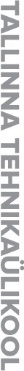 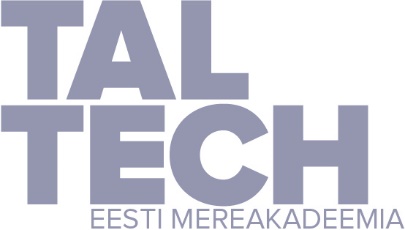 INTERNAL WORK PROCEDURE AND OCCUPATIONAL SAFETY RULES REVIEW SHEETRegulation: Academic year: ____________________Instructor: _____________________________________The undersigned hereby declares that he/she has read the aforementioned regulations and the requirements outlined therein, and undertakes to comply with the requirements:NoFirst and last name of the person instructedDateSignature